УКРАЇНА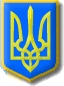 Виконавчий комітет Нетішинської міської радиХмельницької областіР О З П О Р Я Д Ж Е Н Н Я05.04.2023			Нетішин					    № 161/2023-ркПро тимчасове виконання обов’язків директора закладу позашкільної освіти «Будинок дитячої творчості» Нетішинської міської ради Відповідно до пункту 20 частини 4 статті 42 Закону України «Про місцеве самоврядування в Україні», розпорядження міського голови від 05 квітня  2023 року № 44/2023-рв «Про погодження надання директору закладу позашкільної освіти «Будинок дитячої творчості» Нетішинської міської ради Борковській О.В.  частини невикористаної щорічної основної відпустки», пункт 1.8. розділу І контракту укладеного з директором закладу позашкільної освіти «Будинок дитячої творчості» Нетішинської міської ради Борковською О.В. від 01 вересня 2021 року, враховуючи подання начальника управління освіти виконавчого комітету Нетішинської міської ради Ольги Бобіної від 03 квітня 2023 року №04/02-04-473:1.Тимчасове виконання обов’язків директора закладу позашкільної освіти «Будинок дитячої творчості» Нетішинської міської ради, на період частини невикористаної щорічної основної відпустки директора закладу позашкільної освіти «Будинок дитячої творчості» Нетішинської міської ради БОРКОВСЬКОЇ Оксани Василівни від 12 квітня до 19 квітня 2023 року включно покласти на методиста закладу позашкільної освіти «Будинок дитячої творчості» Нетішинської міської ради ЗВОНАРЬОВУ Наталію Михайлівну.2. Контроль за виконанням цього розпорядження покласти на заступника міського голови з питань діяльності виконавчих органів ради Василя Миська.Міський голова						    Олександр СУПРУНЮКЗ розпорядженням ознайомлені:Борковська О.В.					        «__»___________ 2023 рокуЗвонарьова Н.М.				        «__»___________ 2023 року